XXXXX（课题名称）研究报告（项目编号： ）项目负责人：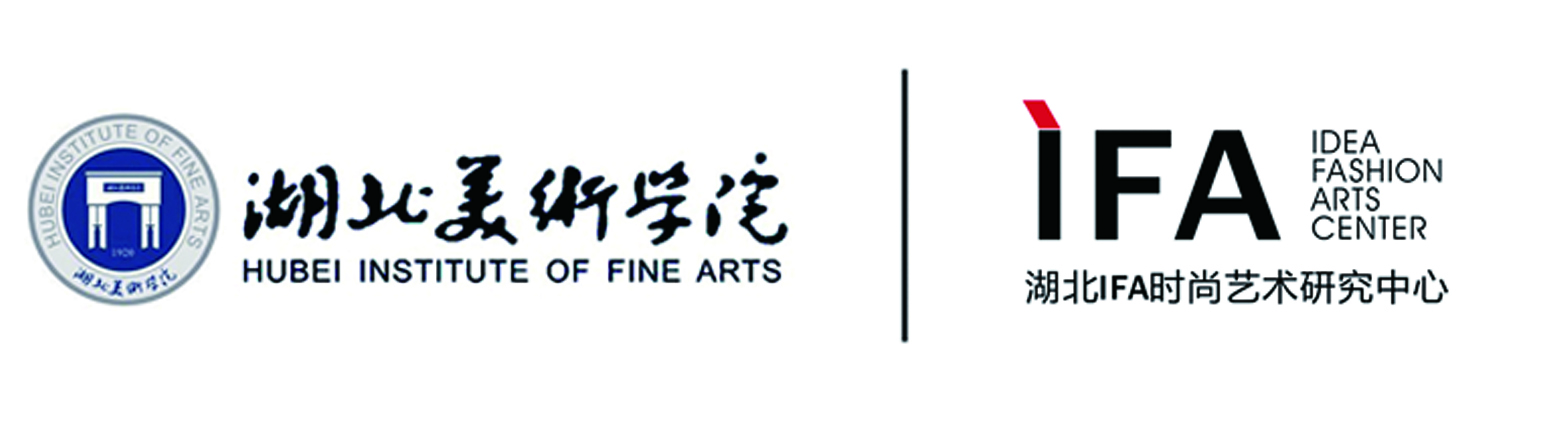 （扉页）本项研究成果、知识产权归湖北美术学院、湖北IFA时尚艺术研究中心所有目 录（封底）